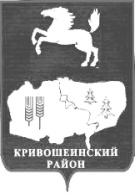 УПРАВЛЕНИЕ ФИНАНСОВАДМИНИСТРАЦИИ КРИВОШЕИНСКОГО РАЙОНАП Р И К А З30 декабря 2015г.                                                                            				  № 11-р(КАЗНАЧЕЙСТВО РОССИИ)В соответствии с подпунктом 5.2 пункта 5 раздела III Указаний о порядке применения бюджетной классификации Российской Федерации, утвержденных приказом Министерства финансов Российской Федерации от 1 июля 2013 г. N 65н, ПРИКАЗЫВАЮ: Для отражения расходов местного бюджета на реализацию мероприятий по информатизации, в части информационных систем и информационно-коммуникационной инфраструктуры, применять вид расходов 242 «Закупка товаров, работ, услуг в сфере информационно-коммуникационных технологий».Настоящий приказ вступает в силу с даты подписания и распространяется на правоотношения с 01.01. 2016года.Настоящее постановление подлежит опубликованию в сборнике нормативных актов и размещению в сети Интернет на официальном сайте муниципального образования Кривошеинский район.Контроль за исполнением настоящего приказа возложить на начальника Бюджетного отдела Филимонову Ю.А.Направить:Филимонова Ю.А.Архипова Е.В.Сизова Л.И. Сельские поселения-7ГРБСОт23января2014г.С.КривошеиноТомской области№1От99сентября9999г.№ordernumberО применении вида расходов 242«Закупка товаров, работ, услуг всфере информационно-коммуникационных технологий» О применении вида расходов 242«Закупка товаров, работ, услуг всфере информационно-коммуникационных технологий» О применении вида расходов 242«Закупка товаров, работ, услуг всфере информационно-коммуникационных технологий» О применении вида расходов 242«Закупка товаров, работ, услуг всфере информационно-коммуникационных технологий» О применении вида расходов 242«Закупка товаров, работ, услуг всфере информационно-коммуникационных технологий» О применении вида расходов 242«Закупка товаров, работ, услуг всфере информационно-коммуникационных технологий» О применении вида расходов 242«Закупка товаров, работ, услуг всфере информационно-коммуникационных технологий» О применении вида расходов 242«Закупка товаров, работ, услуг всфере информационно-коммуникационных технологий» О применении вида расходов 242«Закупка товаров, работ, услуг всфере информационно-коммуникационных технологий» РуководительИ.В. Ерохина